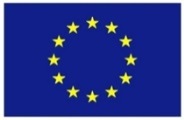 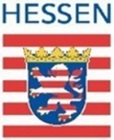 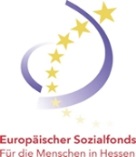 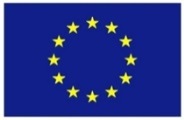 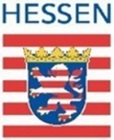 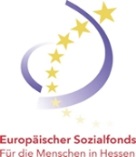 Anmeldung zur Aufnahme 
in die Vollzeit-Schulform InteA
(Integration durch Anschluss und Abschluss)
in einer der kooperierenden Schulen des hiesigen Aufnahme- & BeratungszentrumsOrt, Datum	Unterschrift Schüler/SchülerinOrt, Datum	Unterschrift der/des Erziehungsberechtigten /VormundsUnterlagen bitte vollständig beifügen, 
da eine Bearbeitung der Anmeldung sonst nicht möglich ist!!!Als Anlagen sind dieser Anmeldung beizufügen:	von MES geprüftLichtbild im vorgegebenen Feld		Beglaubigte Kopien der letzten zwei Zeugnisse (falls vorhanden)		Aufenthaltsgenehmigung bei Schülern/Schülerinnen ausländischer Nationalität		Ausweisdokument		Meldebescheinigung		Ärztliche Bescheinigung, falls noch keine andere Schule in Deutschland besucht wurde (s. S. 3)		Tabellarischer Lebenslauf		Nach Bearbeitung der Anmeldung werden Sie schriftlich von uns informiert. Bitte sehen Sie von telefonischen Rückfragen ab, da wir vorher keine Auskünfte erteilen können. Bitte reichen Sie dieses Formular ausgefüllt und vom Arzt unterschrieben beim zuständigen Aufnahme- und Beratungszentrum ein!Ärztliche BescheinigungZur Schulaufnahme (Seiteneinstieg)Der / die oben genannte Jugendliche ist zurzeit frei von sichtbaren ansteckenden Krankheiten sowie von Läusen uns Nissen. Die Angaben des / der Jugendlichen, Eltern bzw. Begleitpersonen enthielten keinerlei Hinweise auf das Vorliegen einer etwaigen Krankheitsinkubation.Der / die Jugendliche ist im Sinne des Masernschutzgesetzes gegen Masern immun (z.B. nach durchgemachter Erkrankung oder einer Masernimpfung).Es bestehen insoweit keine infektionshygienisch begründeten Einwände gegen den Besuch einer Schule.Ggf. abweichender Befund / Anmerkungen:Name:Name:Vorname:Vorname:Geschlecht:Geschlecht:  männlich    männlich    weiblich     weiblich     weiblich     weiblich     weiblich     weiblich   Geburtsdatum:Geburtsdatum:Geburtsort und -land:Geburtsort und -land:Zuzug nach Deutschland:Zuzug nach Deutschland:Staatsangehörigkeit:Staatsangehörigkeit:Familiensprache:Familiensprache:Religion:Religion:Straße u. Nummer:Straße u. Nummer:PLZ und Wohnort:PLZ und Wohnort:Telefon mit Vorwahl:Telefon mit Vorwahl:Handy:Handy:E-Mail:E-Mail:ErziehungsberechtigteErziehungsberechtigteErziehungsberechtigteErziehungsberechtigteErziehungsberechtigteErziehungsberechtigteErziehungsberechtigteErziehungsberechtigteErziehungsberechtigteErziehungsberechtigteErziehungsberechtigteVaterVaterVaterVaterVaterVaterVaterVaterVaterVaterVaterName:Vorname:Vorname:Vorname:Straße u. NummerPLZ und Wohnort:Telefon mit Vorwahl:Handy:E-Mail:MutterMutterMutterMutterMutterMutterMutterMutterMutterMutterMutterName:Vorname:Vorname:Straße u. NummerPLZ und Wohnort:Telefon mit Vorwahl:Handy:E-Mail:Ansprechpartner_in / Vormund Ansprechpartner_in / Vormund Ansprechpartner_in / Vormund Ansprechpartner_in / Vormund Name:Einrichtung / Organisation:Anschrift:Email:Telefon:Bemerkungen (z. B. gesundheitliche Einschränkungen, erforderliche Medikamente, Hobbys/Sport/Vereinstätigkeit usw.)Bemerkungen (z. B. gesundheitliche Einschränkungen, erforderliche Medikamente, Hobbys/Sport/Vereinstätigkeit usw.)Bemerkungen (z. B. gesundheitliche Einschränkungen, erforderliche Medikamente, Hobbys/Sport/Vereinstätigkeit usw.)Bemerkungen (z. B. gesundheitliche Einschränkungen, erforderliche Medikamente, Hobbys/Sport/Vereinstätigkeit usw.)Stempel des Arztes(Name)	(Vorname)(Geburtsdatum)PLZ, Wohnort, Straße, Haus-Nr.PLZ, Wohnort, Straße, Haus-Nr.PLZ, Wohnort, Straße, Haus-Nr.DatumUnterschrift / Stempel des Arztes